APPEL À PROJETS 2021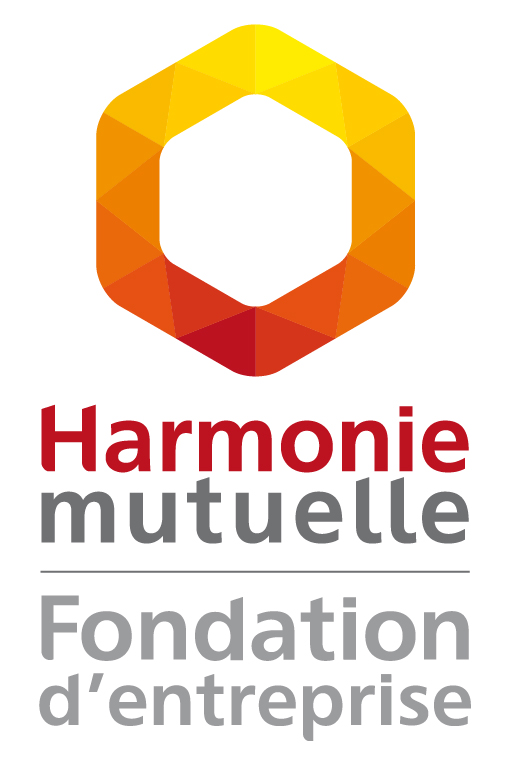 IDENTIFICATION DE VOTRE ORGANISME (ou) ASSOCIATION1. FICHE SIGNALÉTIQUENom : 	Adresse : 	Code Postal :	Ville : 	Téléphone fixe : 	N° Portable: 	E-mail : 	Adresse internet : 	N° de SIREN : 	Nom du Président : 	Nom du Directeur : 	Personne chargée du dossier : 	Date de création de l’organisme : 	Statut juridique Association	 statut commercial, préciser :	  Établissement public	 autre, préciser : 	Déclaration en préfecture (lieu et date) :	Date de déclaration au journal officiel :	2. VOCATION DE L’ORGANISME, PHILOSOPHIE, OBJECTIFS LONG TERMEQuelle est la vocation de l’organisme, sa philosophie, à l’origine ?3. A CE JOUR, AXES D’INTERVENTION ET ACTIONS MENÉESQuels sont les domaines d’activité de l’organisme ? Thème / public visé / site géographiqueVotre association est-elle autonome juridiquement et comptablement ?Si non, quelle est la structure support légal de vos activités (nom et coordonnées du Siège Social et Direction Générale) :Nombre d’adhérents à jour de leur cotisation au 1er janvier de l’année en cours :Votre structure est-elle affiliée à une fédération ou à un réseau, lequel ?4. L’ÉQUIPE Nombre de salariés permanents : 	Nombre de salariés en C.D.I. à plein temps : 	à temps partiel :	Nombre de salariés en C.D.D. à plein temps : 	à temps partiel :	Préciser leur qualification et leur rôle : Nombre de personnes bénévoles : 	Préciser la nature des missions confiées :Nombre de contrats aidés : 	Préciser par type d’aide : 5. L’INFRASTRUCTUREDisposez-vous d’un local ? Pour combien de temps ?Montant du loyer :  De quel matériel disposez-vous pour le fonctionnement de votre organisme : en informatique, en moyens de communication, en moyen de transport, autres…Préciser si le matériel possédé a été acheté, prêté ou s’il est loué ?6. FINANCEMENTQuelle est votre principale source de financement ? Quelle est la part respective de financement des particuliers, des entreprises? Des organismes publics ?Vos partenaires financiers sont-ils stables ou occasionnels ?7. RELATIONS EXTÉRIEURESQuels sont vos rapports avec les autres organismes, les institutions et collectivités territoriales (mairie, conseil départemental, Pôle Emploi,…) ? Existe-il des représentants de ces organismes au sein de votre C.A. ?INTITULÉ DU PROJET : CONTEXTE DU PROJET – ANALYSE DES BESOINSDescriptif du projet :S'agit-il d'une action nouvelle ? 	 OUI			  NONObjectifs du projet : Précisez concrètement les objectifs du projet (3 à 4 au maximum)Quels sont les changements attendus dans le quotidien des personnes aidées, des bénévoles, des professionnels ? Dans les rapports avec les familles ?Quel impact ces changements auront-ils sur l'organisation générale de votre organisme ?1/	2/	3/	4/	Contenu du projet Votre projet est-il distinct des activités quotidiennes de l’association ? (en quoi votre projet est-il innovant ?) :Bénéficiaires concernés par le projet : Les bénéficiaires directs : 	Les bénéficiaires indirects	Les bénéficiaires sont-ils parties prenantes du projet ?	Les bénéficiaires du projet sont-ils associés à sa définition ?	Leur voix est-elle prise en compte dans le déroulement du projet et si oui, à quels moments et comment ?	Comment les bénéficiaires peuvent-ils influer sur le projet ?	Nombre approximatif de personnes bénéficiaires (parents, enfants, professionnels, etc….) :LIEU DE L'ACTION :Quel est le lieu (ou les lieux) de réalisation de l'action ? (nom de la commune ou des communes dans lesquelles auront lieu l'action) Durée de l'action :Date de mise en œuvre prévue : 	Durée prévue de l'action : 	Date de fin de l'action : 	Quelles sont les différentes étapes de la réalisation du projet (nommez les étapes et précisez leurs objectifs et leurs durées respectives. Indiquez le calendrier prévisionnel). Quels sont les moyens NÉCESSAIRES à  :Quels sont les moyens matériels spécifiques engagés dans la réalisation du projet (préciser la nature) ?	Quels sont les moyens humains nécessaires pour la réalisation du projet ?	Quels sont les moyens financiers nécessaires à la réalisation du projet ? 	Ces moyens sont-ils supplémentaires à votre fonctionnement quotidien pour la mise en œuvre de votre 
projet ?	 ÉVALUATIONQuels sont les indicateurs quantitatifs et qualitatifs ainsi que les méthodes d'évaluation prévus pour l'action en lien avec l'objectif : 	Comment seront mesurés les résultats obtenus par rapport aux objectifs fixés (méthode) ?	A quelle échéance le bilan du projet est-il prévu ? Par qui et comment sera-t-il réalisé ?	Sous quelle forme sera présenté le bilan du projet ? 	LES PARTENAIRESAvez-vous déjà des entreprises partenaires ?Sur ce projet :    oui     non           Si oui, lesquelles ? Que vous apportent-elles ?Quelles sont les autres sources de financement pour ce projet ?Particuliers :	 oui     nonOrganismes publics : 	 oui     nonPouvez-vous préciser ?Avez-vous déjà bénéficié du soutien de la part de notre fondation ? OUI	       À quelle date ?  …………………..……… 						 NONSi oui,  joindre impérativement le bilan qualitatif et quantitatif de l'action soutenue  BUDGET PRÉVISIONNEL DU PROJET (à remplir impérativement)ATTESTATION SUR L'HONNEUR À remplir obligatoirement Je soussigné(e) (Nom et Prénom) :	Fonction : 	Représentant(e) légal(e) de l'association,Déclare que l'association est en règle au regard de l'ensemble des déclarations sociales et fiscales ainsi que les cotisations et paiements y afférant ;Certifie exactes les informations du présent dossier, notamment la mention de l'ensemble des demandes de subvention introduites auprès d'autres financeurs publics. Fait, le 	 à 	Signature INFORMATIONS PRATIQUESQui peut répondre Peuvent présenter un projet les organismes à but non lucratif : associations, coopératives, collectifs d’usagers, établissements et services sanitaires, sociaux et médico-sociaux, … Pièces constitutives à joindre à votre dossier :Les statuts de l’organisme, l’association,…La photocopie de la parution au Journal OfficielNom et prénom des membres du conseil d’administrationLes comptes d’exploitation et bilans des 2 dernières annéesRapport d’activités des 2 dernières annéesBudgets prévisionnels de l’année en cours (fonctionnement et investissement)Joindre une note expliquant pourquoi la dépense n'entre pas dans les ressources habituelles de la structureLe(s) devis relatif(s) à votre demande de soutien portant sur le projet présenté.Vous pouvez accompagner l’envoi de votre dossier de candidature, d’une vidéo présentant votre projet sous forme d’un « pitch » d’une durée maximale de 4 mn.Les dossiers, dont les questions marquées d'un  ne sont pas renseignées, ne seront pas étudiés.Tout dossier incomplet ne sera pas instruit. Date limite d'envoi du dossier : 30 NOVEMBRE 2020 (cachet de la poste faisant foi) à Fondation@harmonie-mutuelle.fr Comment avez-vous connu cet appel à projets : Presse	Veuillez préciser : 	 Site internet 	Veuillez préciser :	 Réseau 	Veuillez préciser : 	Le journal de  Autre : ………………………………………………………………………………………………CHARGESMontant (en Euros)PRODUITSMontant (en Euros)Charges spécifiques à l'actionRessources propresSubventions demandées :État (préciser les services sollicités)°Services extérieursRégion(s)Autres services extérieursDépartement(s)Commune(s)Charges de personnesBénévolatSalaires et chargesCNASEA (emplois aidés)Frais générauxAutres recettes attendues(préciser)Demande(s) de financement communautaireRessources indirectes affectéesCoût total du projetTotal des recettesEmplois des contributions volontaires en natureContributions volontaires en natureSecours en natureBénévolatMise à disposition gratuite de biens et prestationsPrestations en naturePersonnel bénévoleDons en natureTOTALTOTAL